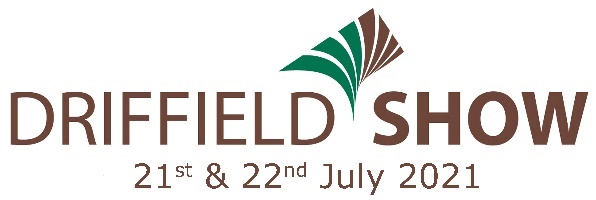 ENTRY FORM -     HORTICULTURE SECTIONName of Exhibitor …………………………………………………………………………………………………………………………………………………………..Email      …………………………………………………………………………………… please include if possible Address …………………………………………………………………………………………………………………………………………………………………………..………………………………………………………………………………………………..  Post Code ……………………………………………………………………Tel no        ……………………………………………………………………EXHIBITS MUST NOT BE REMOVED BEFORE 5.00PM ON THURSDAY 22ND JULY WITHOUT PERMISSIONHorticultural entries to be staged by 9.00am on Wednesday 21st July.  Judging to commence at 9.15am prompt.  (see rules)Completed application forms should be sent via email to mooredgehouse@yahoo.comor via post to: Mrs G M Butler, Horticultural Section, Moor Edge House, Brandesburton, Driffield, East Yorkshire.  YO25 8LTENTRIES CLOSE 12th JULY 2021 - (late entries will only be accepted if space is available)Completion of this entry form acknowledges the exhibitors agreement to abide by and accept all terms and conditions of the Driffield Show as laid out in the Show Regulations in the Horticulture Schedule.For Sec’s UseClass No.Description of Entry